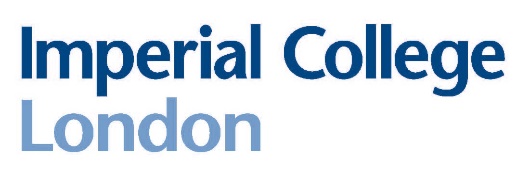 SAF 113 Room Booking Request Form Please complete this form and email to roombooksaf113@imperial.ac.uk. Please allow 24 hours for your request to be completed. Please provide your full name. Please provide your full Imperial College email address.Please confirm the date and timings for your booking request. Please provide a short description of the reason for your booking request.